КОНСПЕКТНОД по познавательному развитию в старшей группена тему: «Ветер - Волшебник».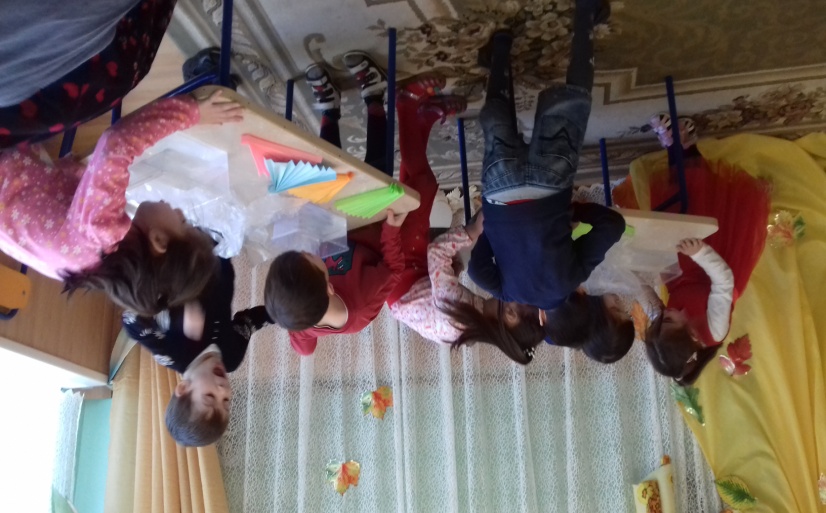     Воспитатель: Магомедова М.А.Тема: «Ветер – Волшебник» (старшая группа)Цель: Расширить представления детей о ветре;Объяснить причины возникновения ветра.Задачи: Образовательные:Создавать условия для расширения представлений детей об окружающем мире; Формировать представления о воздухе и его свойствах: прозрачный, легкий, без цвета и запаха. Расширять представления о значимости воздуха в жизни человека.Обобщить и уточнить знания детей о свойствах воздуха и его роли в жизни человека, растений и животных. Развивающие :Развивать познавательные интересы, способности устанавливать причинно-следственные связи на основе элементарного эксперимента, делать выводыРазвивать способность детей делать умозаключения, сравнивать, анализировать, классифицировать, развивать связную речь, словарный запас. Воспитательные: Воспитывать интерес к познанию явлений неживой природы, любовь к природе, реагировать на критическую ситуацию, правильно вести себя во время сильных ветров.  Воспитывать любознательность.Материал и оборудование: бумажные веера, тазики с водой, полные и открытые с одной стороны трубочки, вата; фарфоровая чашка и парафиновая свеча; мультимедиа для показа презентации.Ход Занятия.ВОСПИТАТЕЛЬ: «Сегодня у нас необычное занятие. Мы узнаем с вами секрет хорошо знакомых нам явлений. Мотивация. Вбегает мальчик с вертушкой, останавливается, опять бежит не поймет от чего вертушка вертится, когда бежит, а когда стоит не вертится. Увидел детей, здоровается!Ребенок: «Ассаламу алейкум!»Дети: «Ваалейкум ассалам!»(Ребенок спрашивает у детей). Ребята, не знаете ли вы, почему вертушка вертится только когда я бегу, а когда стою, то нет!ВОСПИТАТЕЛЬ: «Ребята, вы знаете, что приводит вертушку в движения? Послушайте загадку. Отгадаете и узнаете, о чем мы сегодня будем  говорить на занятии. «Хоть, бескрылый, а летаетБезголосый, а свистит,Хоть безрукий, но бывает,Сосны с корнем вырывает,Так порою он сердитТолько, что он был везде –Миг – и нет его негде!»Дети: Ветер. Слайд №1.ВОСПИТАТЕЛЬ: «Правильно, молодцы ребята!  А что такое ветер? Ветер - это движение воздуха.А можно ли, ребята, создать ветер?»ВОСПИТАТЕЛЬ: «Правильно, молодцы ребята!»ВОСПИТАТЕЛЬ: «Вот сейчас попробуем создать ветер сами.»Опыт 1: ВОСПИТАТЕЛЬ: «У вас на столах лежат веера. Давайте возьмем в руки веер и помашем перед собой. Что вы почувствовали?» Дети: «Ветер.»ВОСПИТАТЕЛЬ: «Как вы думаете, откуда он взялся?»Дети: «Мы его создали.»ВОСПИТАТЕЛЬ: «Вывод. Мы заставили воздух двигаться. У нас получился ветер.»ОПЫТ №2. «Поймай воздух» (использование пакетов СЛАЙД №2ВОСПИТАТЕЛЬ: «Ребята, как вы думаете, где есть воздух? Вот мы сейчас и попробуем поймать воздух.ВОСПИТАТЕЛЬ: «И так, ребята, вы поняли, что воздух есть всюду.»Опыт №3. «Есть ли воздух в стакане»Воспитатель: «А сейчас мы с вами проверим есть ли воздух в стакане. Для этого мы возьмем пустой стакан и опустим его ровно вниз дном вверх. Посмотрите, как делаю я. А теперь возьмите вы стакан и опустите его вверх дном в воду. Не забывайте, стакан держать надо ровно. А затем наклоните стакан – что вы видите? Да, это пузырьки воздуха.» СЛАЙД №3Вывод. «Воздух есть всюду и в пустых стаканах.»Опыт №4: С водой (подуть на воду тихо и сильно). 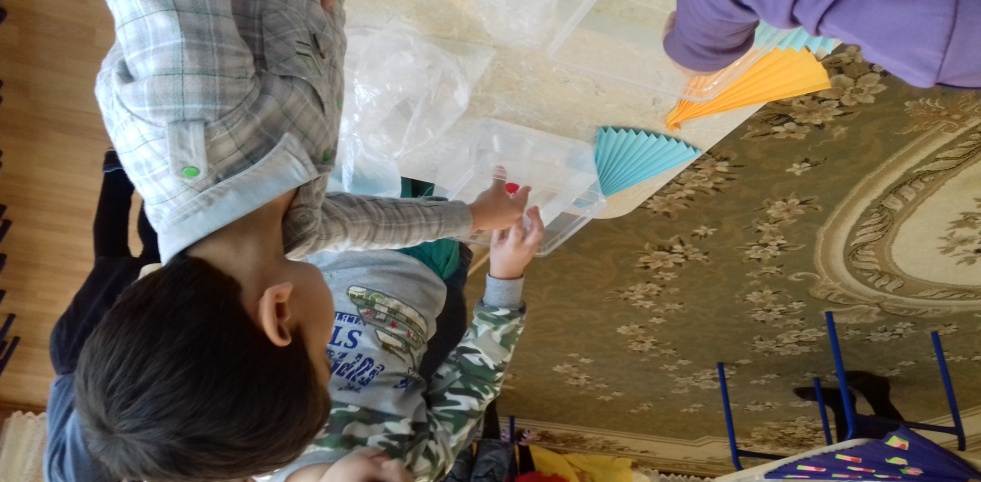 Воспитатель: «Поиграем еще с воздухом? Давайте создадим ветер. Сначала- тихий ветер, затем – сильный. Будем дуть на  воду. Начали. Сначала дуем тихо. Какой ветер получился? (слабый, тихий, спокойный)А теперь дуем посильнее. Что скажете? Какой ветер у вас получился? (сильный, быстрый).Воспитатель: «Молодцы, ребята, справились и с этим опытом! Ну что? Отдохнем, все подошли ко мне, поиграем в игру.»Физминутка: «Ветер дует нам в лицо».ВОСПИТАТЕЛЬ: « Умницы! Садись на  стульчики, продолжим нашу беседу о ветре. Сейчас я познакомлю вас с разными видами ветра.Что ветер умеет делать?Дети: «Качать деревья, шуметь, гудеть, свистеть, шелестеть листьями, кружить, завывать, унести шапку, поднимать пыль, и.т.д.» СЛАЙДЫ №4,5,6ВОСПИТАТЕЛЬ: «А какую пользу приносит ветер?»Дети: (Вертит мельницу, надувает паруса, разносит семена).ВОСПИТАТЕЛЬ: «Правильно ребята молодцы!ВОСПИТАТЕЛЬ: «А может ли ветер повредить человеку?»Дети: «Да, он может разрушить дома, ломать деревья, вырывать их с корнем, бросать пыль и снег в глаза. Даже переворачивать машины.А как мы называем такое явление? Дети: (Смерч, ураган, буря).Слайды №7,8, 9ВОСПИТАТЕЛЬ: «Ураган, буря, смерч очень опасны для человека. Бывает даже так, что люди гибнут вовремя сильного ветра и грозы и поэтому некоторые правила безопасности.- нельзя стоять на открытом месте- нельзя прятаться под одиноко стоящим высокими деревьями.- нельзя стоять рядом с сооружениями, которые могут развалиться.ВОСПИТАТЕЛЬ: «Вот какой разный может быть ветер.То добрым волшебником или злым колдуном.Давайте поиграем в словесную игру «Ветер, ветер ты какой?» (состояние прилагательных  (сильный, слабый, приятный, ласковый, тихий, прохладный, холодный, теплый, освежающий, порывистый, весенний, зимний, ураганный, освежающий и.т.д).ВОСПИТАТЕЛЬ: «Молодцы!И так давайте подведем итог сделаем вывод.Вывод: Ветер – это воздух, который приходит в движение он бывает разный легким, нежным и сильным, опасным. Мирза, теперь ты понял,что такое ветер? И что приводит в движение твою вертушку?!»Мирза: «Да. У вертушки нет моторчика? Когда я беру я привожу воздух в движения, и он его крутит. Спасибо вам большое,  До свидания!» Воспитатель: «Ребята, ну что, понравилось вам играть с воздухом, ветром? И мне тоже очень понравилось играть с ним и с вами, вы хорошие помощники и настоящие волшебники! Теперь вы знаете, что мой лучший друг – воздух, и ваш друг тоже.Какое задание было самым трудным. Что запомнилось? Что удивило?(Вывод: воздух не имеет цвета, запаха и вкуса, воздух повсюду, он вокруг людей и внутри нас, мы его вдыхаем и выдыхаем, что без него не может существовать ничто живое на земле).